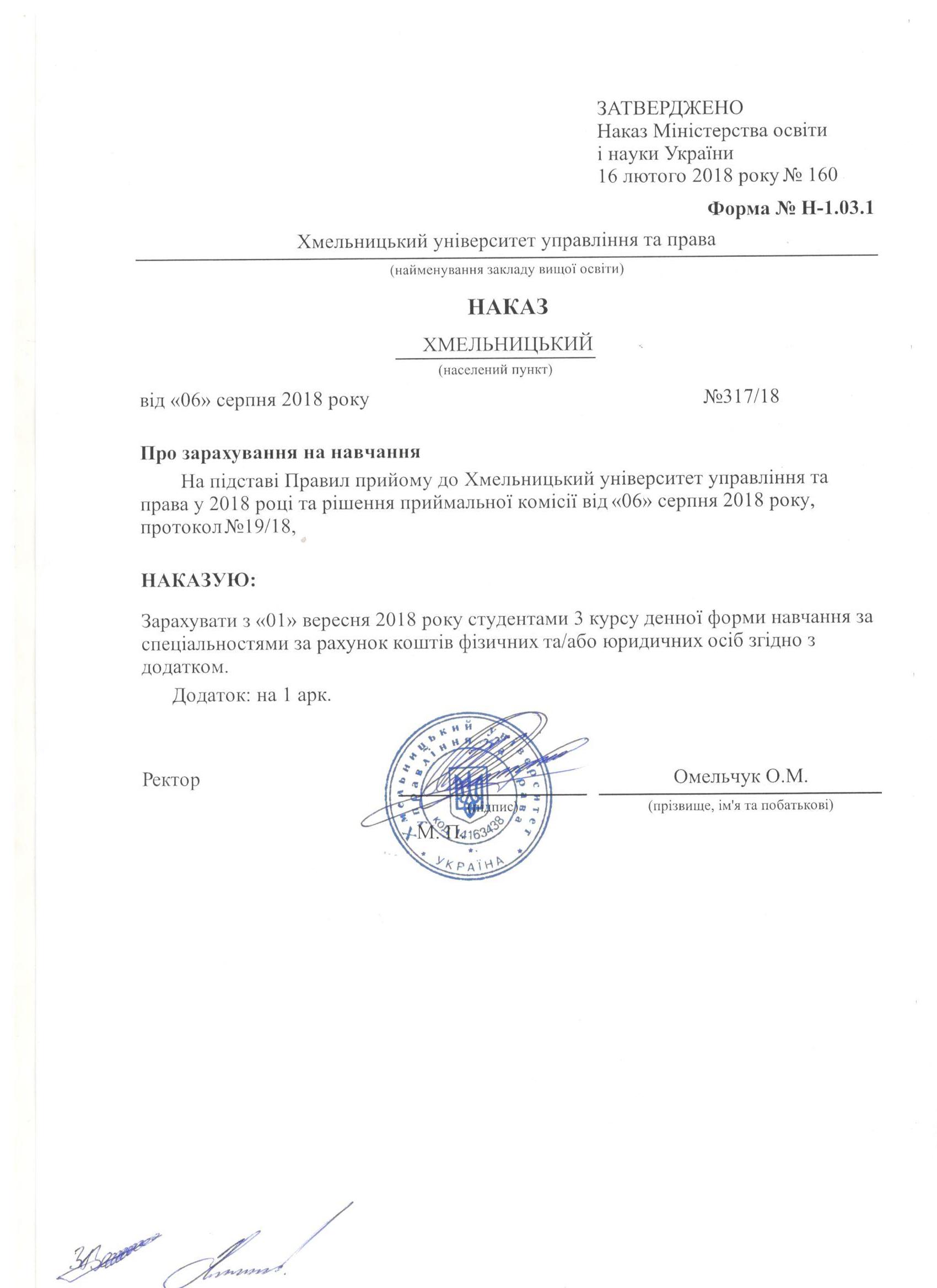 Додаток до наказу про зарахування на навчанняДодаток до наказу про зарахування на навчанняДодаток до наказу про зарахування на навчанняДодаток до наказу про зарахування на навчанняДодаток до наказу про зарахування на навчанняДодаток до наказу про зарахування на навчанняДодаток до наказу про зарахування на навчанняДодаток до наказу про зарахування на навчанняОбласна радаОбласна радаОбласна радаОбласна радаХмельницький університет управління та праваДодаток до наказу від «06»  серпня 2018 року 
№ 317/18Додаток до наказу від «06»  серпня 2018 року 
№ 317/18Додаток до наказу від «06»  серпня 2018 року 
№ 317/18081 Право081 ПравоКомунальнаКомунальнаБакалаврДеннарахунок коштів фізичних та/або юридичних осібрахунок коштів фізичних та/або юридичних осіб№ заяви в ЄДЕБОпрізвищеім'япо батьковіномер, серія, дата видачі та тип документа про освітній (освітньо-кваліфікаційний) рівень/ступінь, на основі якого відбувається вступномери сертифікатів ЗНОназва спеціалізацій, освітніх програм, нозологій, мов, музичних інструментів тощо в межах спеціальностіконкурсний бал4832525БевзаДмитроОлександрович111134 E18 28.06.2018 Диплом молодшого спеціаліста081 Право 3954833525КорніловВладиславСергійович112599 E18 30.06.2018 Диплом молодшого спеціаліста081 Право 2994835325НараєвськаАнастасіяВолодимирівна086720 E18 27.06.2018 Диплом молодшого спеціаліста081 Право 3174833880ПоповаАнастасіяАнатоліївна068917 E18 27.06.2018 Диплом молодшого спеціаліста081 Право 3684834147СтолярчукВалентинаМиколаївна107646 E18 03.07.2018 Диплом молодшого спеціаліста081 Право 3834833074ТацькарДаринаРусланівна086473 E18 29.06.2018 Диплом молодшого спеціаліста081 Право 350